Группа К-21 предмет «Математика»09. 03.2021 г.Сюткина Надежда Юрьевна Ответы отправлять на электронную почту: sytkinan@mail.ruЗадание: изучить лекцию, выполнить практическую работу № 1Практическая работа № 17Тема: «исследование функций с помощью производной»Цель: совершенствовать умения нахождения производной.Количество часов – 2Как найти производную, как взять производную? На данном уроке мы научимся находить производные функций. Но перед изучением данной страницы я настоятельно рекомендую ознакомиться с методическим материалом Горячие формулы школьного курса математики. Справочное пособие можно открыть или закачать на странице Математические формулы и таблицы. Также оттуда нам потребуется  Таблица производных, ее лучше распечатать, к ней часто придется обращаться, причем, не только сейчас, но и в оффлайне.Есть? Приступим. У меня для Вас есть две новости: хорошая и очень хорошая. Хорошая новость состоит в следующем: чтобы научиться находить производные, совсем не обязательно знать и понимать, что такое производная. Более того, определение производной функции, математический, физический, геометрический смысл производной целесообразнее переварить позже, поскольку качественная проработка теории, по моему мнению, требует изучения ряда других тем, а также некоторого практического опыта. И сейчас наша задача освоить эти самые производные технически. Очень хорошая новость состоит в том, что научиться брать производные не так сложно, существует довольно чёткий алгоритм решения (и объяснения) этого задания.Собственно, сразу рассмотрим пример:Пример 1Найти производную функции 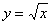 Решение: 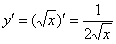 Это простейший пример, пожалуйста, найдите его в таблице производных элементарных функций. Теперь посмотрим на решение и проанализируем, что же произошло? А произошла следующая вещь: у нас была функция , которая в результате решения превратилась в функцию .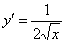 Говоря совсем просто, для того чтобы найти производную функции, нужно по определенным правилам превратить её в другую функцию. Посмотрите еще раз на таблицу производных – там функции превращаются в другие функции. Единственным исключением является экспоненциальная функция , которая превращается сама в себя.          Операция нахождения производной называется дифференцированием.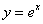 Обозначения: Производную обозначают  или .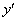 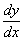 ВНИМАНИЕ, ВАЖНО! Забыть поставить штрих (там, где надо), либо нарисовать лишний штрих (там, где не надо) – ГРУБАЯ ОШИБКА! Функция и её производная – это две разные функции!Вернемся к нашей таблице производных. Из данной таблицы желательно запомнить наизусть: правила дифференцирования и производные некоторых элементарных функций, особенно:производную константы:
, где  – постоянное число;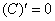 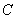 производную степенной функции:
,  в частности: , , .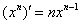 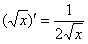 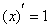 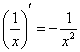 Зачем запоминать? Данные знания являются элементарными знаниями о производных. Кроме того, это наиболее распространенные формулы, которыми приходится пользоваться практически каждый раз, когда мы сталкиваемся с производными.В реальности простые табличные примеры – редкость, обычно при нахождении производных сначала используются правила дифференцирования, а затем – таблица производных элементарных функций.В этой связи переходим к рассмотрению правил дифференцирования:1) Постоянное число можно (и нужно) вынести за знак производной, где  – постоянное число (константа)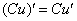 Пример 2Найти производную функции 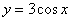 Смотрим в таблицу производных. Производная косинуса там есть, но у нас .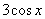 Решаем: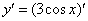 Самое время использовать правило, выносим постоянный множитель за знак производной: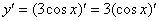 А теперь превращаем наш косинус по таблице: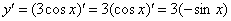 Ну и результат желательно немного «причесать» – ставим минус на первое место, заодно избавляясь от скобок: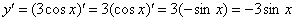 Готово.2) Производная суммы равна сумме производных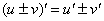 Пример 3Найти производную функции 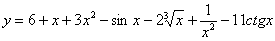 Решаем. Как Вы, наверное, уже заметили, первое действие, которое всегда выполняется при нахождении производной, состоит в том, что мы заключаем в скобки всё выражение и ставим штрих справа вверху: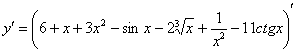 Применяем второе правило: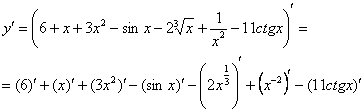 Обратите внимание, что для дифференцирования все корни, степени нужно представить в виде , а если они находятся в знаменателе, то переместить их вверх. Как это сделать – рассмотрено в моих методических материалах.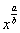 Теперь вспоминаем о первом правиле дифференцирования – постоянные множители (числа) выносим за знак производной: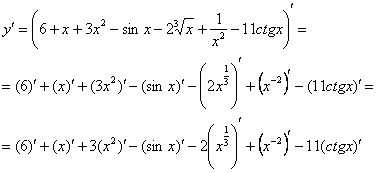 Обычно в ходе решения эти два правила применяют одновременно (чтобы не переписывать лишний раз длинное выражение).Все функции, находящиеся под штрихами, являются элементарными табличными функциями, с помощью таблицы осуществляем превращение: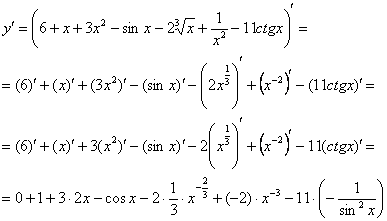 Можно всё оставить в таком виде, так как штрихов больше нет, и производная найдена. Тем не менее, подобные выражения обычно упрощают: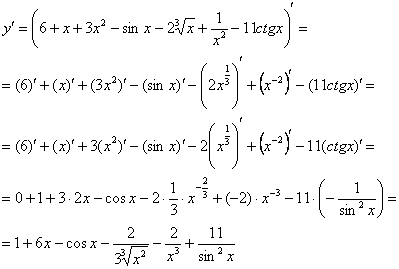 Все степени вида  желательно снова представить в виде корней, степени с отрицательными показателями – сбросить в знаменатель. Хотя этого можно и не делать, ошибкой не будет.Задание № 1Найти производную функции 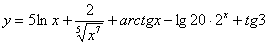 